Läkemedel – Kommunala akutläkemedelsförrådBeställning via WebbAbestHitta i dokumentetSyfteLogga inNormalorderSnabborderSortimentKontakta LäkemedelsenhetenUppdaterat från föregående versionSyfteManualen beskriver hur läkemedel beställs från Regiongemensamt lager (RGL) via WebbAbest. Logga inLogga in genom att öppna webbläsaren Internet Explorer genom att skriva adressen: https://webbabest.apoteket.se (kan läggas som snabblänk på datorn). Pågående beställningNär du loggat in i WebbAbest kommer du direkt in i PÅGÅENDE BESTÄLLNING.Alternativt klicka på Pågående i huvudmenyn Beställningar. Här kan du gå in i den pågående beställningen och beställa varor genom att klicka på ÖPPNA (se Bild 1). Beställningen öppnas och du kan registrera de varor du vill beställa.OBS! Om du är inaktiv mer än 30 minuter i Pågående beställning så kopplas du bort, men den beställning du gjort sparas.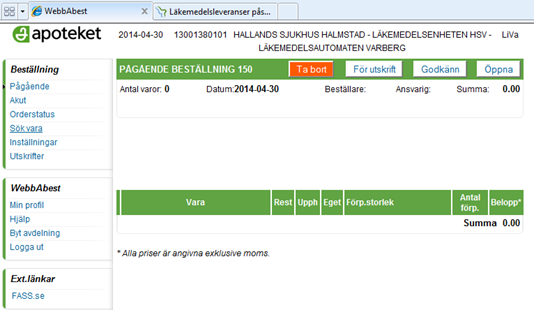 Bild 1Normalorder Beställning av läkemedel som finns i det kommunala akutläkemedelsförrådet.Beställning på fast beställningsdag med leverans nästkommande vardag.Observera att beställning ska läggas upp alternativt skickas innan klockan 10.00!Fast beställningslistaDu beställer läkemedel enligt en fast beställningslista – klicka på LÄGG TILL (se Bild 2)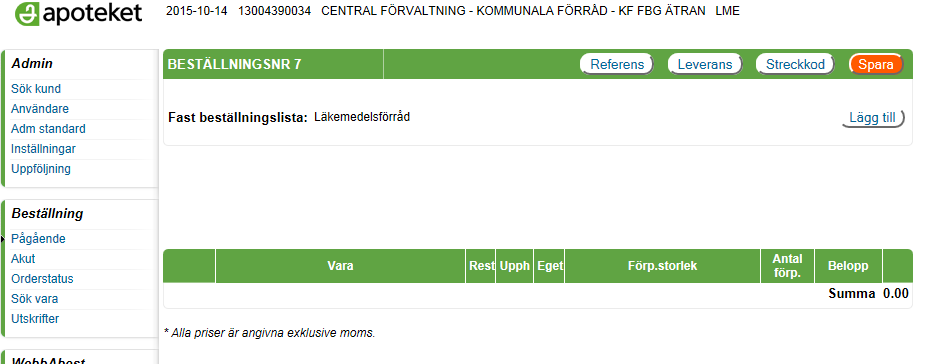 Bild 2Ange antal önskade läkemedel i kolumnen Antal förp. Klicka på LÄGG TILL (se bild 3)Bara de läkemedel som du har angett läggs till varukorgen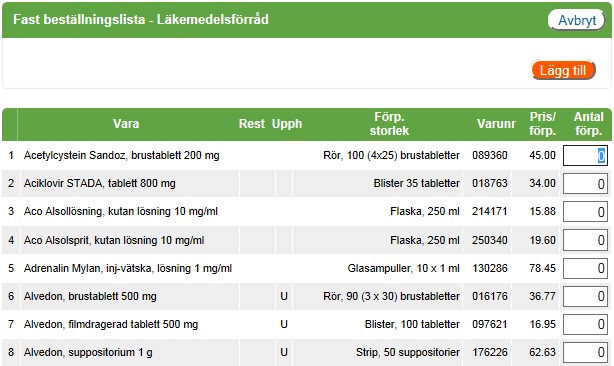 Bild 3Ändra antalFör att ändra antalet varor i beställningen ska du klicka på antalssiffran i beställningsraden Fönstret ANGE ANTAL visas. Ändra antal förpackningar och klicka sedan på SPARA (se Bild 4)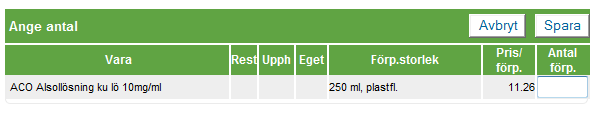 Bild 4Godkänna/SparaNär du har lagt in de varor du önskade i beställningen klickar du på SPARA (se Bild 5)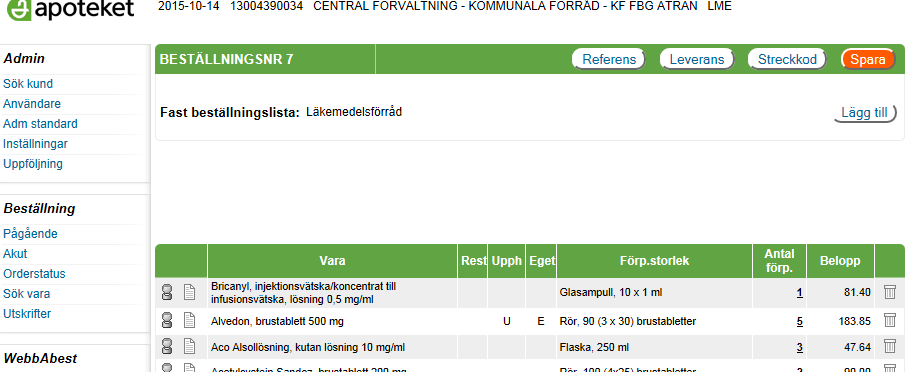 Bild 5OBS! Gå INTE ur beställningen utan att först spara den,annars låses den för andra.Automatisk överföring/SkickaEnheter som har automatisk överföring av beställning (enligt överenskommelse med Läkemedelsenheten)Beställningen skickas automatiskt på fast beställningsdag klockan 10.00.    Beställningen ska därför INTE skickas av beställarenTexten ”Beställningen kommer att skickas…” bekräftar att beställningen kommer att skickas på avsedd dag (se Bild 6). Kontakta Läkemedelsenheten för att få reda vilken som är er beställningsdag eller önskan om automatisk överföring.TIPS! Du kan öppna en pågående beställning flera gånger och lägga till varor. Kom ihåg att spara varje gång!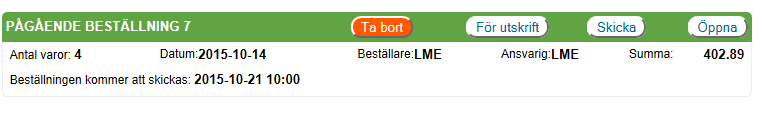 Bild 6Enheter som inte har automatisk överföring Efter godkännande; klicka på SKICKASnabborderBeställning innan klockan 16.00 med leverans nästkommande vardagBeställs via Akut beställning Kontakta gärna Läkemedelsenheten som kan ge stöd och hjälp, se kontaktuppgifter på sista sidan. Kontakta Regionservice så de vet att det kommer en extra leverans, Telefon 035-17 43 99.Klicka på Akut i huvudmenyn (se Bild 7)Beställningen görs sedan enligt beskrivning för Pågående beställning. Klicka på GODKÄNN och därefter på SKICKA.OBS!  Om du INTE skickar beställningen direkt utan loggar ur systemet försvinner beställningen och beställningsnumret.Bild 7ÖversiktFör att kontrollera status för beställningarna som du sänt klickar du på Orderstatus i WebbAbest huvudmeny (se Bild 8). 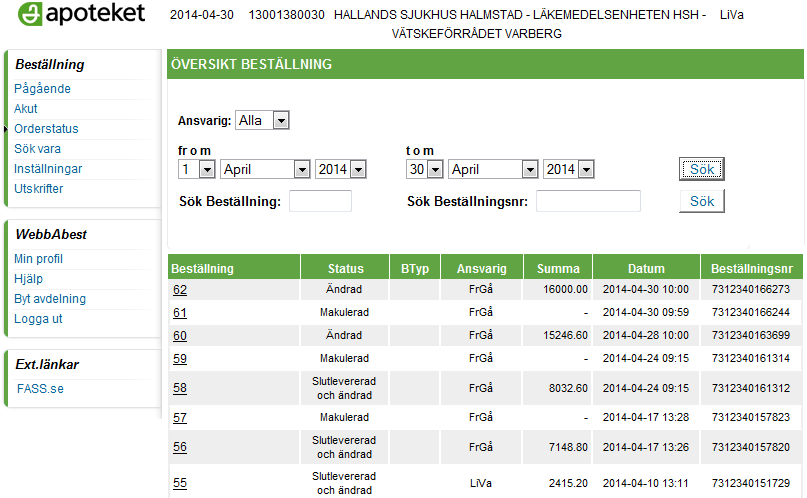 Bild 8StatusförklaringSkickad - visas när beställningen precis har blivit skickad Mottagen - visas när beställningen kommit till apoteket Bearbetad - visas när beställningen tagits om hand av apoteket och inga ändringar har gjorts. Ändrad - visas om beställningen ändrats av apoteket, till exempel bytt fabrikat på grund av rest. Slutlevererad och ändrad – Hela beställningen (ordern) är skickad från apoteketBekräftad – Apoteket har plockat ordern. Om det kvarstår = något läkemedel på beställningen är restnoterat. Klicka på beställningsnumret för att se status för respektive beställt läkemedelMakulerad - beställningen är makulerad. Vid frågor kontakta Apoteket för information Här syns även om apoteket har skickat ett meddelande. På den rad där ett meddelande finns visas ett utropstecken (!) till vänster på raden. Klicka på utropstecknet och meddelandet visas. Klicka på beställningsnumret och beställningen öppnas.Kontakta LäkemedelsenhetenKontakta Läkemedelsenheten gällande behörigheter i WebbAbest eller beställningsrutiner.Kontorstid:		Kl. 8-16Telefon Halmstad: 	035 - 13 19 49Telefon Varberg: 	0340 - 66 37 87E-post: 		HSH.lakemedelsenheten@regionhalland.seHemsida: 	Region Hallands extranät: Hälsa, vård och tandvård/ Läkemedel